Розробники: доктор історичних наук, професор Надтока Геннадій Михайлович, 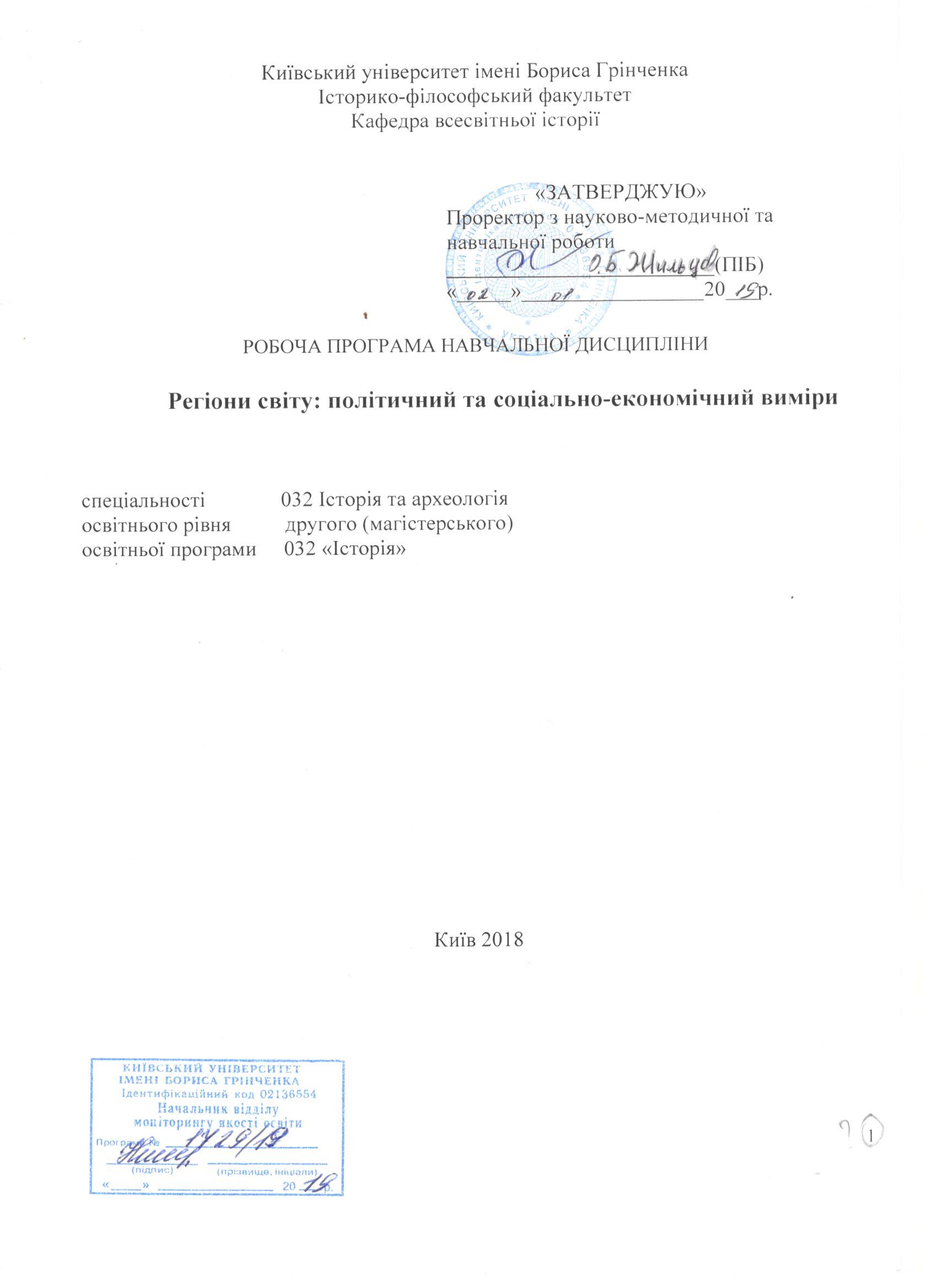 доктор історичних наук, професор Саган Галина Василівна, кандидат історичних наук, доцент Гринь Дмитро КостянтиновичВикладачі: доктор історичних наук, професор Надтока Геннадій Михайлович, доктор історичних наук, професор Саган Галина Василівна, кандидат історичних наук, доцент Гринь Дмитро КостянтиновичРобочу програму розглянуто і затверджено на засіданні кафедри (циклової комісії) _____________________________________________________Протокол від ___.___. 20___ р. № __Завідувач кафедри __________________ (ініціали, прізвище)(підпис)Робочу програму погоджено з гарантом освітньої програми (керівником освітньої програми ______________________________________)(назва освітньої програми)___.___. 20___ р.Керівник освітньої програми __________________ (ініціали, прізвище)(підпис)Робочу програму перевірено___.___. 20___ р.Заступник директора/декана __________________ (ініціали, прізвище)(підпис)Пролонговано: на 20__/20__ н.р. ___________ (________________), «____»____ 20___ р., протокол № ___(підпис)			(ПІБ)на 20__/20__ н.р. ___________ (________________), «____»____ 20___ р., протокол № ___(підпис)			(ПІБ)на 20__/20__ н.р. ___________ (________________), «____»____ 20___ р., протокол № ___(підпис)			(ПІБ)на 20__/20__ н.р. ___________ (________________), «____»____ 20___ р., протокол № ___(підпис)			(ПІБ)Опис навчальної дисципліниМета та завдання навчальної дисципліниМета курсу: поглиблене вивчення всесвітньої історії в процесі дослідження еволюції регіонів як багатовимірних просторів, що охоплюють територію континенту, кількох країн чи частину країни.Завдання:Здатність до цілеспрямованого накопичування знання, самостійного пошуку та опрацювання інформації.Вміння організовувати творчі колективи з метою  розв’язання комплексних міжпредметних проблем.Здатність застосовувати набуті знання та навички у практичних ситуаціях, виявляючи ініціативу та підприємливість Здатність до творчого мислення, яке полягає у схильності до нестандартного вирішення задач, самостійності міркувань та умовиводів.Здатність виявляти та опрацьовувати історичні джерела різних видів, аналізувати наукові тексти та узагальнювати цю інформацію.Здатність брати участь у дискусії з певної наукової проблеми, у різних формах наукової комунікації.Здатність застосовувати поглиблені знання з обраної спеціалізації при розробці (у відповідності до певних вимог) наукових проектів прикладної спрямованості, а також при вирішенні певних практичних проблем.Результати навчання за дисципліноюГлибокі знання в межах спеціалізації з позначенням новацій останнього часу.Знання специфіки розвитку історичного пізнання в конкретні історіографічні періоди, в тому числі й на сучасному етапі.Розуміння основних теоретичних та методологічних проблем сучасної історичної науки.Розуміння зв’язку і різниці між історичними фактами у джерелі й історіографічними фактами у науковій літературі.Розуміння і здатність інтерпретувати основні завдання історичної науки.Здатність пояснювати взаємозв’язки між процесами у минулому та на сучасному етапі, оцінювати альтернативні варіанти інтерпретації основних тенденцій та особливостей історичного розвитку людства у певні історичні періоди. Здатність аналізувати взаємозв’язки між позицією професійного історика та пануючими у суспільстві поглядами на минуле.Здатність аналізувати явища та процеси світової історії з урахуванням сучасних теорій суспільного розвитку.Здатність досліджувати життя та діяльність конкретних людей з урахуванням досягнень сучасної біографістики.4. Структура навчальної дисципліни5.Програма навчальної дисципліниЗМІСТОВИЙ МОДУЛЬ 1. Становлення інтеграційної моделі Європейського співтоваристваТема 1. Історичні передумови європейської інтеграціїФормування етнокультурного простору Європи (міграційний та експансіоністський чинники). Християнство як історичний фактор єднання європейських народів. Макродержавні утворення в історії Європи. Євроцентризм як історична традиція і мотив євроінтеграції. Основні етапи визрівання ідеології єдиної Європи.Тема 2. Створення та розвиток Європейського економічного Співтовариства (ЄЕС)Причини й передумови економічної інтеграції західноєвропейських країн. Становлення економічної моделі європейської інтеграції. Розширення ЄЕС й еволюція концепції європейської інтеграції. Іституційний розвиток ЄЕС.ЗМІСТОВИЙ МОДУЛЬ 2. Зовнішня й інтеграційна політика ЄСТема 3. Євросоюз в системі міжнародних відносинРозвиток безпекової концепції Євросоюзу. Американський вектор зовнішньої політики ЄС. Європейський та євразійський напрямки міжнародної політики Євросоюзу. Позиції ЄС на азійському міжнародному просторі. Становлення євроінтеграційного курсу України. Угода про партнерство і співробітництво з ЄС ( 14 червня 1994 р.)ЗМІСТОВИЙ МОДУЛЬ 3. Особливості модернізації політичної системи та державотворення в арабських країнах АфрикиТема 4. Арабськікраїни в умовахглобалізації та інтеграції.Мета і завдання предмету «Політичнийрозвиток та державотворчіпроцеси в регіонахАрабськогосвіт». Інтеграційніпроцеси в Арабськомусвіті та йоговплив на політичнийрозвитоккраїн. Викликиглобалізації та їхпрояв у державотворенніарабськихкраїн.Тема 5. Державотворення в країнах Магрибу:  Алжирі, Марокко, Мавританії, Тунісі, ЛівіяїЕволюція державотворчих процесів в Алжирі.Політична ситуації в Мавританії.Розбудова марокканської держави.Політична ситуації в Тунісі.Політичний устрій в Лівії. ЗМІСТОВИЙ МОДУЛЬ 4. Політичний розвиток та державотворення  в арабських країн АзіїТема 6. Політичні режими країн Східного Середземномор'я (Сирія, Ліван, Йорданія та Ірак)Баасистська Сирія в регіональному просторі Арабського світу. Особливості політичної системи Лівану. Політична система Йорданії. Утвердження демократії. Особливості політичної системи Іраку в період баасістского правління і політичний процес після повалення влади С. Хусейна.Тема 7. Особливості державотворчих намірів арабів ПалестиниПолітична історії Палестини у ХХІ ст. Близькосхідний конфлікт та відносини з Ізраїлем. Роль зовнішнього фактору у державотворчих намірах палестинців.ЗМІСТОВИЙ МОДУЛЬ 5. Політична та соціально-економічна історія Близькосхідного регіонуТема 8.Суспільно-політичні трансформації в Ірані та Афганістані у міжвоєнному часіПовалення каджарської династії. Прихід до влади Реза-шаха Пехлеві.Реформи державного устрою та судочинства. Економічні перетворення.Зовнішня політика Ірану.Бротьба за владу в Афганістані. Модернізація країни.Тема 9. Державо- і націєтворення на арабському Сході (20-30-ті рр. ХХ ст.)Боротьба проти мандатної системи на Близькому Сході.Створення арабських держав (Ірак, Саудівська Аравія, Йорданія та ін.).Французька та англійська колоніальні адміністрації та їх спроби вирішення нагальних соціально-політичних проблем на Близькому Сході.Єврейська імміграція до Палестини. Тема 10.Трансформація Туреччини у першій половині ХХ ст.: від імперії до республікиШляхи вирішення національного питання в Османській імперії під час Першої світової війни.Піднесення національно-визвольного руху в Туреччині . Воєнні дії проти Греції.Доктрина кемалістської революції. Внутрішня та зовнішня політика Кемаля Ататюрка. Боротьба курдів за створення власної держави.6.Контроль навчальних досягнень Система оцінювання навчальних досягнень студентівЗавдання для самостійної роботи та критерії її оцінюванняФорми проведення модульного контролю та критерії оцінюванняПідсумковий модульний контроль проводиться з метою визначення стану успішності здобувачів вищої освіти за навчальним матеріалом окремих модулів після завершення лекційних і практичних занять.Форма проведення – письмова, письмово-усна. Завдання для модульної контрольної роботи та критерії їх оцінювання розробляються лектором. Він проводить і оцінює модульні контрольні роботи. Тривалість проведення письмового модульного контролю становить 2 академічні години.Письмові контрольні роботи зберігаються на кафедрі до кінця навчального року. Результати перевірки письмових контрольних завдань доводяться до відома студентів не пізніше ніж через два робочі дні після їх виконання.Студент, який не згоден з отриманою за результатами модульного контролю оцінкою, має право подати апеляцію безпосередньо після оголошення оцінки. У цьому випадку завідувач кафедри призначає апеляційну комісію, яка зобов’язана розглянути апеляцію в присутності студента.Форми проведення семестрового контролю та критерії оцінюванняСеместровий контроль проводиться відповідно до навчального плану у вигляді семестрового екзамену в терміни, встановлені графіком навчального процесу та в обсязі навчального матеріалу, визначеного робочою програмою дисципліни. Форма проведення семестрового контролю – письмова. Зміст і структура екзаменаційних білетів (контрольних завдань), критерії оцінювання визначаються рішенням кафедри та зазначаються у робочій програмі навчальної дисципліни й доводяться до відома студентів на першому занятті.6.5.Орієнтовний перелік питань для семестрового контролю Предмет і завдання курсу «ІсторіяЄвросоюзу».Поняття Арабський світ як політична категорія.Визначте особливості британської військово-політичної присутності в Іраку. Географічний та історичний феномен Європи.Інтеграційні процеси в Арабському світі та його вплив на політичний розвиток країн. Окресліть наслідки Першої світової війни для Османської імперії.Історичні передумови й причини європейської інтеграції.    Виклики глобалізації та їх прояв у державотворенні арабських країн.Назвіть основні етапи Кемалістської революції 1918-1923 рр. в Туреччині.Християнство як історичний фактор єднання європейських народів.Регіонування країн Арабського світу. Охарактеризуйте реформи Кемаля Ататюрка (державний устрій, економіка, культурно-побутова сфера).Макродержавні утворення в історії Європи.Створення Ліги арабських держав. Проаналізуйте міждержавні стосунки Туреччини з СРСР та західними країнами. Основні етапи визрівання ідеології єдиної Європи.Внутрішні і зовнішні обставини становлення демократичних змін в регіоні Арабського світу. Сформулюйте суспільно-політичну доктрину кемалізма.Причини й передумови економічної інтеграції західноєвропейських країн.Лівійська Джамахірія як особливий вид політичної системи. Розкрийте військову та державно-політичну діяльність Мустафи Кемаля.Становлення економічної моделі європейської інтеграції.Політична система і політичний процес в Єгипті від Г. Насера до Х.Мубарака.Назвіть причини невирішеності національного питання в міжвоєнній Туреччині. Римські договори 1957 р. й заснування Європейського економічного союзу.Сучасні суспільно-політичні процеси в Судані.Вкажіть причини арабо-єврейське протистояння в Палестині. Зміни етнополітичної карти Європейського Співтовариства в процесі його територіального розширення.Сучасні суспільно-політичні процеси в АлжиріОсобливості розвитку Ісламської республіки Іран у 80-90-ті рр. Стосунки з США.Демографічна ситуація в ЄС і проблема міграцій.Сучасні суспільно-політичні процеси в Йорданії.Аятола Хомейні: життя та діяльність. Європейські витоки масової культури. О.Шпенглер «Занепад Європи».Сучасні суспільно-політичні процеси в ІраніВнутрішня й зовнішня політика Туреччини у 50-70-ті рр. ХХ ст.Проблеми  формування єдиної зовнішньополітичної концепції Євросоюзу.Сучасні суспільно-політичні процеси в Лівії.Утворення держави Ізраїль. Палестинська проблемаПолітична роль Європи в багатополярному світі.Сучасні суспільно-політичні процеси в Об'єднаних Арабських Еміратів.Арабо-ізраїльські війни. Позиції великих держав у близькосхідному питанні.Становлення євроінтеграційного курсу України. Угода про партнерство і співробітництво з ЄС ( 14 червня 1994 р.)Сучасні суспільно-політичні процеси в Саудівської Аравії.Утворення Палестинської автономії. Внутрішня й зовнішня політика Я.Арафата та М.Аббаса.Основні етапи співробітництва України з ЄС.Держава і політична модернізація в Арабському світі на початку ХХІ ст. Економічний і політичний розвиток Туреччини після Другої світової війни.Європа в соціокультурному вимірі. Європейська ідентичністьНові тенденції політичного розвитку країн Арабського світу після Арабської весни.Поширення на Туреччину «доктрини Трумена» і «плану Маршалла».Розширення ЄЕС й еволюція концепції європейської інтеграції.Роль ісламу у суспільно-політичному житті країн Арабського світу.Внутрішньополітична боротьба в Туреччині у 80-90-ті рр. та особливості її соціально-економічного розвитку.Проблеми збереження європейської ідентичності в контексті міграційних процесів.Виклики глобалізації та їх прояв у державотворенні арабських країн.Курдська проблема та шляхи її врегулювання. Національне питання.Інституційний розвиток ЄЕС.Поняття Арабський світ як політична категорія.Утворення Палестинської автономії. Внутрішня й зовнішня політика Я.Арафата та М.Аббаса6.6.Шкала відповідності оцінок7. Навчально-методична карта дисципліни8.Рекомендована літератураОсновна:Андрущенко С.В. Україна в сучасному геополтичному середовищі. – К., 2005.Европейский Союз на пороге XXI века. – М., 2001.Левикова С.И. Молодежная субкультура  Уч. Пособие. – М., 2004.Мак-Ніл В. Піднесення Заходу. Історія людського суспільства. – К., 2002.Надтока Г.М. Україна між Росією та ЄС: пошук пріоритетів стратегічного розвитку // Україна та Росія : як зміцнити фундамент стратегічного партнерства. – К., 2008. – С. 253-259.Нерсесянц В.С. Философия права: история и современность // Гегель Ф. Философия права. – М., 1990. – С. 3-42.Додаткова: Проді Р. Задум об’єднаної Європи / Пер. з італ. – К., 2002.Тоді Ф. Нарис історії Європейського Союзу. – К., 2001.Україна в Європі: пошуки спільного майбутнього. – К., 2009.Шнирков О.І., Копійка В.В. Україна-Європейський Союз: економіка, політика, право. – К., 2006.Політична історія XX століття: Навч. посібник. Вид. 2-ге, перероб. й доп. / За ред. Салабая В. Ф. — К.: КНЕУ, 2001. Потульницький В.А. Україна і всесвітня історія: Історіософія світової та української історії. – К., 2002. Найменування показниківХарактеристика дисципліни за формами навчанняХарактеристика дисципліни за формами навчанняНайменування показниківденназаочнаВид дисципліниОбов’язковаОбов’язковаМова викладання, навчання та оцінюванняукраїнськаукраїнськаЗагальний обсяг кредитів / годин5/1505/150Курс5Семестр10Кількість змістових модулів з розподілом:55Обсяг кредитів5Обсяг годин, в тому числі:150Аудиторні40Модульний контроль10Семестровий контроль30Самостійна робота70Форма семестрового контролюіспитНазви змістових модулів і темКількість годинКількість годинКількість годинКількість годинКількість годинКількість годинНазви змістових модулів і темденна формаденна формаденна формаденна формаденна формаденна формаНазви змістових модулів і темУсьогоу тому числіу тому числіу тому числіу тому числіу тому числіНазви змістових модулів і темУсьогол.сам.м.к.інд.с.р.Модуль 1Модуль 1Модуль 1Модуль 1Модуль 1Модуль 1Модуль 1Змістовий модуль 1. Становлення інтеграційної моделі Європейського співтоваристваЗмістовий модуль 1. Становлення інтеграційної моделі Європейського співтоваристваЗмістовий модуль 1. Становлення інтеграційної моделі Європейського співтоваристваЗмістовий модуль 1. Становлення інтеграційної моделі Європейського співтоваристваЗмістовий модуль 1. Становлення інтеграційної моделі Європейського співтоваристваЗмістовий модуль 1. Становлення інтеграційної моделі Європейського співтоваристваЗмістовий модуль 1. Становлення інтеграційної моделі Європейського співтоваристваТема 1. Історичні передумови європейської інтеграції2210Тема 2. Створення та розвиток Європейського економічного Співтовариства (ЄЕС)22210Разом за змістовим модулем 144220Модуль 2. Модуль 2. Модуль 2. Модуль 2. Модуль 2. Модуль 2. Модуль 2. Змістовий модуль 2. Зовнішня й інтеграційна політика ЄСЗмістовий модуль 2. Зовнішня й інтеграційна політика ЄСЗмістовий модуль 2. Зовнішня й інтеграційна політика ЄСЗмістовий модуль 2. Зовнішня й інтеграційна політика ЄСЗмістовий модуль 2. Зовнішня й інтеграційна політика ЄСЗмістовий модуль 2. Зовнішня й інтеграційна політика ЄСЗмістовий модуль 2. Зовнішня й інтеграційна політика ЄСТема 3. Євросоюз в системі міжнародних відносин2225Разом за змістовим модулем 22225Модуль 3Модуль 3Модуль 3Модуль 3Модуль 3Модуль 3Модуль 3Змістовий модуль 3. Особливості модернізації політичної системи та державотворення в арабських країнах АфрикиЗмістовий модуль 3. Особливості модернізації політичної системи та державотворення в арабських країнах АфрикиЗмістовий модуль 3. Особливості модернізації політичної системи та державотворення в арабських країнах АфрикиЗмістовий модуль 3. Особливості модернізації політичної системи та державотворення в арабських країнах АфрикиЗмістовий модуль 3. Особливості модернізації політичної системи та державотворення в арабських країнах АфрикиЗмістовий модуль 3. Особливості модернізації політичної системи та державотворення в арабських країнах АфрикиЗмістовий модуль 3. Особливості модернізації політичної системи та державотворення в арабських країнах АфрикиТема 4. Арабські країни в умовах глобалізації та інтеграції.225Тема 5. Державотворення в країнах Магрибу:  Алжирі, Марокко, Мавританії, Тунісі, Лівіяї22210Разом за змістовим модулем 344215Модуль 4Модуль 4Модуль 4Модуль 4Модуль 4Модуль 4Модуль 4Змістовий модуль 4. Політичний розвиток та державотворення  в арабських країн АзіїЗмістовий модуль 4. Політичний розвиток та державотворення  в арабських країн АзіїЗмістовий модуль 4. Політичний розвиток та державотворення  в арабських країн АзіїЗмістовий модуль 4. Політичний розвиток та державотворення  в арабських країн АзіїЗмістовий модуль 4. Політичний розвиток та державотворення  в арабських країн АзіїЗмістовий модуль 4. Політичний розвиток та державотворення  в арабських країн АзіїЗмістовий модуль 4. Політичний розвиток та державотворення  в арабських країн АзіїТема 6. Політичні режими країн Східного Середземномор'я (Сирія, Ліван, Йорданія та Ірак)225Тема 7. Особливості державотворчих намірів арабів Палестини22210Разом за змістовим модулем 444215Модуль 5Модуль 5Модуль 5Модуль 5Модуль 5Модуль 5Модуль 5Змістовий модуль 5. Політична та соціально-економічна історія Близькосхідного регіонуЗмістовий модуль 5. Політична та соціально-економічна історія Близькосхідного регіонуЗмістовий модуль 5. Політична та соціально-економічна історія Близькосхідного регіонуЗмістовий модуль 5. Політична та соціально-економічна історія Близькосхідного регіонуЗмістовий модуль 5. Політична та соціально-економічна історія Близькосхідного регіонуЗмістовий модуль 5. Політична та соціально-економічна історія Близькосхідного регіонуЗмістовий модуль 5. Політична та соціально-економічна історія Близькосхідного регіонуТема 8. Суспільно-політичні трансформації в Ірані та Афганістані у міжвоєнному часі225Тема 9. Державо- і націєтворення на арабському Сході (20-30-ті рр. ХХ ст.)225Тема 10.Трансформація Туреччини у першій половині ХХ ст.: від імперії до республіки.2225Разом за змістовим модулем 566215Разом за семестр15020201070Семестровий контроль30Усього годин15020201070Вид діяльності студентаМаксимальна к-сть балів за одиницюМодуль 1Модуль 1Модуль 2Модуль 2Модуль 3Модуль 3Модуль 4Модуль 4Модуль 5Модуль 5Вид діяльності студентаМаксимальна к-сть балів за одиницюКількість одиницьМаксимальна кількість балівКількість одиницьМаксимальна кількість балівКількість одиницьМаксимальна кількість балівКількість одиницьМаксимальна кількість балівКількість одиницьМаксимальна кількість балівВідвідування лекції 12211222233Відвідування семінарських занять 12211222233Відвідування практичних занять1Робота на семінарському занятті10220110220220330Робота на практичному занятті10Лабораторна робота (в тому числі допуск, виконання, захист)10Виконання завдань для самостійної роботи521015210210315Виконання модульної роботи25125125125125125Виконання ІНДЗ30РазомРазом9595429599591376       Максимальна кількість балів: 295       Максимальна кількість балів: 295       Максимальна кількість балів: 295       Максимальна кількість балів: 295       Максимальна кількість балів: 295       Максимальна кількість балів: 295       Максимальна кількість балів: 295       Максимальна кількість балів: 295       Максимальна кількість балів: 295       Максимальна кількість балів: 295       Максимальна кількість балів: 295       Максимальна кількість балів: 295       Розрахунок коефіцієнта: 60/295=0,2       Розрахунок коефіцієнта: 60/295=0,2       Розрахунок коефіцієнта: 60/295=0,2       Розрахунок коефіцієнта: 60/295=0,2       Розрахунок коефіцієнта: 60/295=0,2       Розрахунок коефіцієнта: 60/295=0,2       Розрахунок коефіцієнта: 60/295=0,2       Розрахунок коефіцієнта: 60/295=0,2       Розрахунок коефіцієнта: 60/295=0,2       Розрахунок коефіцієнта: 60/295=0,2       Розрахунок коефіцієнта: 60/295=0,2       Розрахунок коефіцієнта: 60/295=0,2Назва темиКількістьгодинБалиМодуль 1. Становлення інтеграційної моделі Європейського співтоваристваМодуль 1. Становлення інтеграційної моделі Європейського співтоваристваМодуль 1. Становлення інтеграційної моделі Європейського співтоваристваТема 1. Історичні передумови європейської інтеграції105Тема 2. Створення та розвиток Європейського економічного Співтовариства (ЄЕС)105Разом за змістовим модулем 12010Модуль 2. Зовнішня й інтеграційна політика ЄСМодуль 2. Зовнішня й інтеграційна політика ЄСМодуль 2. Зовнішня й інтеграційна політика ЄСТема 3. Євросоюз в системі міжнародних відносин55Разом за змістовим модулем 255Модуль 3. Особливості модернізації політичної системи та державотворення в арабських країнах АфрикиМодуль 3. Особливості модернізації політичної системи та державотворення в арабських країнах АфрикиМодуль 3. Особливості модернізації політичної системи та державотворення в арабських країнах АфрикиТема 4. Арабські країни в умовах глобалізації та інтеграції.55Тема 5. Державотворення в країнах Магрибу:  Алжирі, Марокко, Мавританії, Тунісі, Лівіяї105Разом за змістовим модулем 31510Змістовий модуль 4. Політичний розвиток та державотворення  в арабських країн АзіїЗмістовий модуль 4. Політичний розвиток та державотворення  в арабських країн АзіїЗмістовий модуль 4. Політичний розвиток та державотворення  в арабських країн АзіїТема 6. Політичні режими країн Східного Середземномор'я (Сирія, Ліван, Йорданія та Ірак)55Тема 7. Особливості державотворчих намірів арабів Палестини105Разом за змістовим модулем 41510Змістовий модуль 5. Політична та соціально-економічна історія Близькосхідного регіонуЗмістовий модуль 5. Політична та соціально-економічна історія Близькосхідного регіонуЗмістовий модуль 5. Політична та соціально-економічна історія Близькосхідного регіонуТема 8. Суспільно-політичні трансформації в Ірані та Афганістані у міжвоєнному часі55Тема 9. Державо- і націєтворення на арабському Сході (20-30-ті рр. ХХ ст.)55Тема 10.Трансформація Туреччини у першій половині ХХ ст.: від імперії до республіки.55Разом за змістовим модулем 51515Разом за семестр7050ОцінкаКритерії20 – 25 Достатньо повно володіє навчальним матеріалом, обґрунтовано його викладає під час усних виступів та письмових відповідей. глибоко та всебічно розкриває зміст теоретичних питань та практичних завдань, використовуючи при цьому обов’язкову літературу.14 – 19 В цілому володіє навчальним матеріалом викладає його основний зміст під час усних виступів та письмових відповідей, але без глибокого всебічного аналізу, обґрунтування та аргументації, без використання необхідної літератури допускаючи при цьому окремі неточності та помилки.8 – 13 Не в повному обсязі володіє навчальним матеріалом. Фрагментарно, поверхово (без аргументації та обґрунтування) викладає його під час усних виступів та письмових відповідей, недостатньо розкриває зміст теоретичних питань та практичних завдань, допускаючи при цьому суттєві неточності.0 – 7 Частково володіє навчальним матеріалом не в змозі викласти зміст більшості питань теми під час усних виступів та письмових відповідей, допускаючи при цьому суттєві помилки. Рівень знаньОцінкаКритерії оцінювання відповідіВідмінний рівень31 – 40Відповідь студента:містить повний, розгорнутий, правильний виклад матеріалу з поставленого питання;демонструє знання основних понять і категорій та взаємозв’язку між ними, вірне розуміння змісту основних теоретичних положень;вказує на вміння давати змістовний та логічний аналіз матеріалу з поставленого питання;демонструє знання різних наукових концепцій та підходів щодо певної науково-теоретичної чи науково-практичної проблеми, пов’язаної з поставленим питанням;здатність робити власні висновки в разі неоднозначності, спірного чи проблемного характеру поставленого питання чи проблеми.Добрий рівень21 – 30Студент дав досить змістовну відповідь на поставлене питання, але відповідь містить наступні недоліки: недостатня повнота, незначні неточності чи прогалини при поясненні того чи іншого аспекту питання; окремі формулювання є нечіткими; міститься інформація, котра не відноситься до змісту екзаменаційного питання.Задовільний рівень11 – 20Студент дав відповідь на поставлене питання, однак допустив суттєві помилки як змістовного характеру, так і при оформлені відповіді на питання, а саме:відповідь викладена недостатньо аргументовано та/або з порушенням правил логіки при поданні матеріалу;відповідь не містить аналізу проблемних аспектів поставленого питання, свідчить про недостатню обізнаність з основними науковими теоріями і концепціями, що стосуються відповідного питання;у роботі багато грубих орфографічних помилок;Незадовільний рівень0 – 10Студент взагалі не відповів на питання, або його відповідь є неправильною, тобто містить грубі змістовні помилки щодо принципових аспектів поставленого питання. Аргументація відсутня взагалі або ж є абсолютно безсистемною чи алогічною. ОцінкаКількість балівВідмінно100-90Дуже добреДобре82-8975-81ЗадовільноДостатньо 69-7460-68Незадовільно0-59Модулі (назви, бали)Змістовий модуль ІЗмістовий модуль ІЗмістовий модуль ІЗмістовий модуль ІІЗмістовий модуль ІІІЗмістовий модуль ІІІЗмістовий модуль ІVЗмістовий модуль ІVЗмістовий модуль VЗмістовий модуль VЗмістовий модуль VЛекції (теми, бали)Історичні передумови європейської інтеграції 1Створення та розвиток Європейського економічного Співтовариства (ЄЕС) 1Створення та розвиток Європейського економічного Співтовариства (ЄЕС) 1Євросоюз в системі міжнародних відносин 1Арабські країни в умовах глобалізації та інтеграції 1Державотворення в країнах Магрибу:  Алжирі, Марокко, Мавританії, Тунісі, Лівіяї 1Політичні режими країн Східного Середземномор'я (Сирія, Ліван, Йорданія та Ірак) 1Особливості державотворчих намірів арабів Палестини 1Суспільно-політичні трансформації в Ірані та Афганістані у міжвоєнному часі1Державо- і націєтворення на арабському Сході (20-30-ті рр. ХХ ст.) 1 Трансформація Туреччини у першій половині ХХ ст.: від імперії до республіки1Семінарські заняття(теми, бали)Становлення європейської моделі інтеграції  10Еволюція етнополітичної та конфесійної карти Євросоюзу  10Еволюція етнополітичної та конфесійної карти Євросоюзу  10Євроінтеграційний курс України 10Авторитаризм і демократичні тенденції  в розвитку країн Арабського світу 10Політичний розвиток Єгипту та Судану 10Політичний розвиток Сирії  та Лівану 10Політичний розвиток Йорданії та Іраку 10Суспільно-політичні перетворення в Ірані, Афганістані та Іраку10Внутрішня й зовнішня політика Ірану у повоєнний час10Етно-релігійні конфлікти у країнах Близького Сходу10СР (бали)101010510101010151515Поточний контроль (вид, бали)Відповідь на семінарському занятті – 10Відповідь на семінарському занятті – 10Відповідь на семінарському занятті – 10Відповідь на семінарському занятті – 10Відповідь на семінарському занятті – 10Відповідь на семінарському занятті – 10Відповідь на семінарському занятті – 10Відповідь на семінарському занятті – 10Відповідь на семінарському занятті – 10Відповідь на семінарському занятті – 10Відповідь на семінарському занятті – 10Модульний контроль (бали)Модульна контрольна робота – 25Модульна контрольна робота – 25Модульна контрольна робота – 25Модульна контрольна робота – 25Модульна контрольна робота – 25Модульна контрольна робота – 25Модульна контрольна робота – 25Модульна контрольна робота – 25Модульна контрольна робота – 25Модульна контрольна робота – 25Модульна контрольна робота – 25Підсумковий контроль (вид, бали)іспитіспитіспитіспитіспитіспитіспитіспитіспитіспитіспит